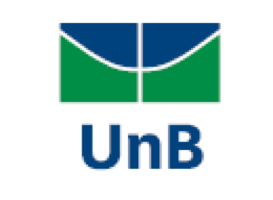 Universidade de BrasíliaInstituto de Ciências HumanasDepartamento de FilosofiaFILOSOFIA DAS CIÊNCIAS2021/1 – Segundas e Quartas das 10h às 12hDocente: Philippe LacourE-mail: unb@philippelacour.netPlano de curso (provisório)EmentaA disciplina tem por objetivo levar o estudante à compreensão das noções principais da teoria da ciência, em seus vários desdobramentos históricos e em suas relações com as varias disciplinas. Tal enfoque se justifica, pois permite a compreensão da epistemologia como disciplina situada entre questionamentos filosóficos e científicos. Dentro dessa diretriz geral, os tópicos foram elaborados a fim de permitir que o curso siga várias perspectivas, de maneira progressiva (do mas concreto para o mas abstrato), e servem de preparação aos cursos de Filosofia contemporânea e de Metafísica dos semestres seguintes.ProgramaIntrodução: o saber e a ciênciaDefinição da ciênciaDiversidade das ciênciasMétodos / processosO progresso do saber cientificoQuestões metafísicas: causalidade, emergência, tempo, realidadeBIBLIOGRAFIA (entre parênteses a referencia do livro na biblioteca da UnB)BásicaARISTOTELES, Metafísica; tradução, textos adicionais e notas Edson Bini. Bauru, SP: EDIPRO, 2006 (1(38)  A717Tm  =690  E)DESCARTES, René. Meditações Metafísicas. São Paulo: Martins Fontes, 2000 (1(44)  D445m  =690  M)GRANGER G.-G., A ciência e as ciências, São Paulo : Ed. Unesp, 1994 (5.01  G758s  =690)KANT, E. Crítica da Razão Pura, tradução: Alex Marins. São Paulo: M Claret 2003 (1(430)  K16k  =690  M)KUHN Thomas, A estrutura das revoluções ciêntificasKOYRE A., Estudos de história do pensamento científico, tradução e revisão técnica de: Márcio Ramalho. Brasília: Editora Universidade de Brasília, 1982 (001  K88e)LEIBNIZ, Novos ensaios sobre o entendimento humano. São Paulo: Abril Cultural (1(430)  L525n  2. ed.   =690)POPPER K., A lógica da pesquisa científica, tradução de Leonidas Hegenberg, Octanny Silveira da Mota. São Paulo: Cultrix, 1993 (167/168  P831L  5. ed.   =690) PLATÃO, Teeteto, trad. Anna Lia da Almeida Prado. São Paulo: Martins Fontes, 2006.RUSSELL B., Os problemas da filosofia, Desidério Murcho, introdução, tradução e notas. Lisboa: Edições 70, 1980 (1(420)  R961p  1980)ComplementarCANGUILHEM G., O conhecimento da vida, tradução de Vera Lucia Avellar Ribeiro. Rio de Janeiro: Forense Universitária, 2012 (573.55  C222c  =40)HUME, David. Tratado da natureza humana, tradução: Débora Danowski. São Paulo, Editora UNESP, 2009 (1(420)  H921t  =690  2. ed.  U)KANT E., Critica da faculdade do Juízo, tradução de Valerio Rohden e António Marques. Rio de Janeiro: Forense Universitária, 2008 (1(430)  K16ku  =690  2. ed.)LOCKE, John. Ensaios acerca do entendimento humano, tradução de Anoar Aiex. São Paulo: Nova Cultural, 2005 (1(420)   L814e  =690  2005  N)MILL J.S., Lógica das ciências sociais. São Paulo: Iluminuras, 1999 (165.731  M645s  =690)PLATÃO, Mênon, tradução de Maura Iglésias. Rio de Janeiro: PUC-Rio, 2009 (1(38)  P716m  =690  5. ed.)(outros textos podem ser indicados durante os cursos).